NADLEŚNICTWO SUPRAŚL KARTY STARTOWE WZORCOWEWSZYSTKIE PUNKTY KONTROLNETRASA  ŚREDNIA  MARSZTRASA  DŁUGA  MARSZTRASA  DŁUGA  RJnOTRASA REKREACYJNA RJnOTRASA KRÓTKA  RJnOTRASA  ŚREDNIA RJnOTRASA REKREACYJNA MARSZ818283 84858687888990717273 747576777879806162636465666768697051525354555657585960414243444546474849503132333435363738394021-8511-4912-7613-6714-7515-6816-6917-8418-8719-4320-341-322-723-714-315-896-707-738-909-7710-8321-7922-6923-8424-8725-7026-3527-4328-3429-8530-3211-5012-6613-5114-7815-8116-6717-4218-7519-6820-761-722-893-374-865-736-907-778-839-5310-6141-7142-8831-7932-4133-4634-3935-4536-8637-3738-3639-3340-3121-5622-6023-6324-5525-8026-5427-6228-5329-8230-4911-5212-5113-6514-6415-5816-5717-5918-6619-5020-611-322-853-344-355-436-387-448-479-4810-4211-881-322-853-344-355-366-867-378-339-3110-7111-3112-7113-3214-881-852-343-434-385-396-457-868-379-3610-3321-4322-3423-8524-3225-8811-5012-5113-5214-4715-4816-7917-4618-3919-3620-381-712-313-334-375-866-457-408-419-5310-821-322-853-344-435-706-367-378-339-3110-71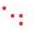 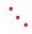 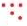 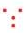 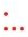 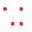 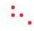 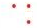 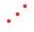 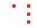 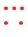 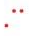 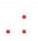 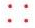 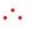 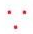 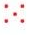 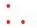 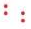 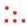 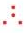 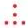 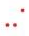 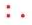 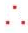 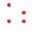 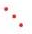 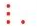 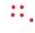 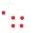 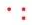 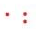 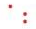 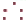 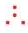 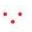 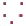 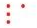 